      class: IV-B.Tech  EEE	                 2022-23 Sem: I	                      W.E.F- 29-08--2022	                           LH:- 328*(T) – Tutorial Concern Faculty  Time Table Coordinator	                                                                                                                    HOD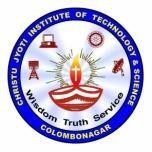     Christu  Jyothi  Institute Of Technology & Science           Colombonagar, Yeshwanthapur, Jangaon   Department of   Electrical and Electronics Engineering           CLASS TIMETABLEI9:30-10:15II 10:15 -11:00III 11:00-11:45IV 11:45-12:3012:30-1:15V1:15-2:00VI 2:00-2:45VII 2:45-3:30VII 2:45-3:30MONPOEE&HVHVDCE&HV/POE( T)L U N C HFOMFOM/HVDC(R/A)ProjectProjectTUEHVDCFOMLibraryE&HVL U N C HE&ED LabE&ED LabE&ED LabE&ED LabWEDFOMIOMInternetIOML U N C HHVDC/FOM   (T)EEEAEEEAEEEATHUHVDCPOEE&HV/POE(R/A)FOM/HVDC( T)L U N C HSeminarSeminarSeminarSeminarFRIE&HVPOE/E&HV(R/A)FOMHVDC/FOM(R/A)L U N C HProjectProjectProjectProjectSATPOECCPOE/E&HV(T)SeminarL U N C HProjectSportsSportsProjectCourse CodeCourse NameName of the FacultyCourse CodeCourse NameName of the FacultyEE721PEHVDC:HVDC TransmissionMrs G SarithaEE704PCProject Stage-IMr. Y.Vijay Jawahar PaulEE713PEE&HV:Electrical and Hybrid VehiclesMr B.Suresh ReddyCCCounsellingDr B.Veeru/B.Suresh/ N.Raju/E.RenukaMT701OEPOE: Principles of EntrepreneurshipMrs.T.AmaniEEEAEEE Association ActivitiesMr.N.RajuSM701MSFOM: Fundamental of Management for EngineersMs B.Swapna ReddyLIBLibraryMr B.Suresh ReddyEE701PCE&ED Lab: Electrical & Electronics Design LabMr B.Suresh ReddyINTInternetMrs.Y.NeelimaEE702PCIndustrial Oriented Mini ProjectMr Y Neelima INTInternetMrs.Y.NeelimaEE703PCSeminarMrs G SarithaSPORTSSportsMr B.Suresh Reddy